Recette de Michel : blanc de poulet au curry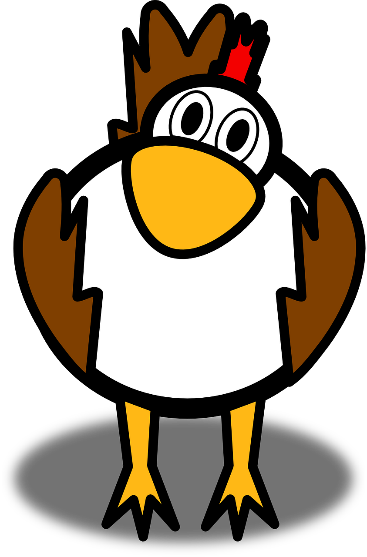 Préparation 10 mnCuisson 20 mnIngrédients : 1 Blanc de poulet3C S de crème fraîche liquide 30 %1 C S de Curry en poudre1/2 OignonHuile, sel, poivrePersil haché pour la déco1/ Émincer l’oignon et couper le blanc de poulet.2/ Faire revenir l'oignon puis y rajouter le poulet et le saisir à feu vif.     Saler et poivrer à votre goût.3/ Ajouter le Curry bien mélanger.     Ajoutez la crème et bien mélangez.     Laisser mijoter 10 mn.Puis avant de servir ajouter le persil haché.CONSEILS DE MICHEL :Pour un goût Exotique remplacer la crème liquide par du lait de coco.Pour un plat plus léger mettre moitié crème moitié lait cocoÀ servir soit avec du riz Basmati ou les tagliatelle maison recette faite avec BertrandRecette de Michel : cheesecake sans cuisson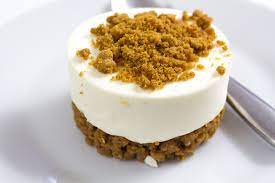 Préparation :  20 mn frigo 2 à 3 h et idéal 1nuitMatériel :  1 moule à fond amovible et un batteurIngrédients :225 gr de biscuits Spéculoos115 gr de beurre1 CS de sucre poudre facultatif Pour la Garniture :480 ML de crème liquide 30 % très très froide680 gr de fromage frais à tartiner100 gr de sucre1 CS de jus de citron fraîchement presséBeurrer le moule.Dans un sac congélation mettre les Spéculoos les écraser avec le rouleau à pâtisserie.Y rajouter le beurre que l’on aura fait fondre au micro-onde plus le sucre si on aime.Bien mélanger.Puis verser dans le moule, bien tasser avec le fond d’un verre et mettre au congélateur au moins 30 mn.À l’aide d’un batteur on monte la crème en chantilly bien ferme et on réserve.Dans un autre saladier, battre le fromage frais plus le sucre plus le jus de Citron, jusqu'à obtention d’une texture dense et onctueuse.Y Incorporer la crème chantilly.Bien mélanger.Puis verser sur le mélange Spéculoos.Lisser à la spatule.Placez au frais au moins 3 h.Conseils de MichelPréparer le mélange biscuit 1 nuit au congèleEt après gâteau fini idéal au frigo 1 nuitOn peut napper notre cheesecake avec un coulis de fruits, ou fruits frais ou un nappage caramel beurre salé